Муниципальное бюджетное общеобразовательное учреждение Стаевская средняя общеобразовательная школа
(МБОУ Стаевская СОШ)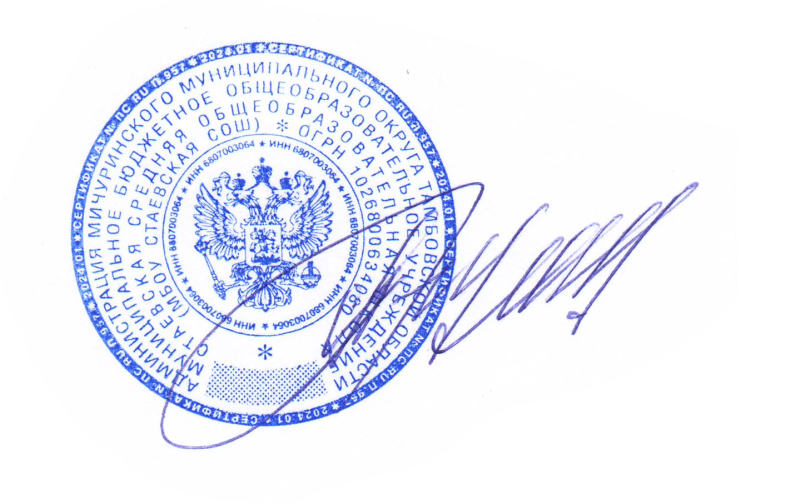 Должностная инструкция советника директора по воспитанию и взаимодействию с детскими общественными объединениями1. Общие положения1.1. Советник директора по воспитанию и взаимодействию с детскими общественными объединениями (далее – советник по воспитанию) относится к категории педагогического персонала.
1.2. На должность советника по воспитанию образовательной организации (далее - организация) принимается или переводится лицо, имеющее один из следующих вариантов квалификации:высшее образование в рамках укрупненной группы специальностей и направлений подготовки «Образование и педагогические науки» и стаж работы в сфере образование не менее 1 года;высшее образование и дополнительное профессиональное образование по направлению деятельности в образовательной организации и стаж работы в сфере образования не менее 1 года;обучающееся по образовательным программам высшего образования по специальностям и направлениям подготовки, соответствующим направленности дополнительных общеобразовательных программ, и успешно прошедшие промежуточную аттестацию не менее чем за два года обучения, либо обучающиеся по образовательным программам в профессиональных образовательных организациях всех форм по специальностям и направлениям подготовки, соответствующим направленности дополнительных общеобразовательных программ, и успешно прошедшие промежуточную аттестацию не менее чем за два года обучения, а также имеющие опыт не менее 5 лет реализации социально значимых проектов в сфере воспитания на муниципальном, региональном и федеральном уровнях.1.3. На должность советника по воспитанию образовательной организации принимается или переводится лицо:не лишенное права заниматься педагогической деятельностью в соответствии с вступившим в законную силу приговором суда (часть вторая статьи 331 Трудового кодекса Российской Федерации);не имеющее (не имевшее) судимости, не подвергавшееся уголовному преследованию (за исключением лиц, уголовное преследование в отношении которых прекращено по реабилитирующим основаниям) за преступления против жизни и здоровья, свободы, чести и достоинства личности (за исключением незаконной госпитализации в медицинскую организацию, оказывающую психиатрическую помощь в стационарных условиях, и клеветы), половой неприкосновенности и половой свободы личности, против семьи и несовершеннолетних, здоровья населения и общественной нравственности, основ конституционного строя и безопасности государства, мира и безопасности человечества, а также против общественной безопасности (часть вторая статьи 331 Трудового кодекса Российской Федерации);не имеющее неснятой или непогашенной судимости за иные умышленные тяжкие и особо тяжкие преступления, не указанные выше (часть вторая статьи 331 Трудового кодекса Российской Федерации);не признанное недееспособным в установленном федеральным законом порядке (часть вторая статьи 331 Трудового кодекса Российской Федерации);не имеющее заболеваний, предусмотренных перечнем, утверждаемым федеральным органом исполнительной власти, осуществляющим функции по выработке государственной политики и нормативно-правовому регулированию в области здравоохранения (часть вторая статьи 331 Трудового кодекса Российской Федерации).1.4. Советник по воспитанию должен знать:приоритетные направления развития образовательной системы Российской Федерации; законы и иные нормативные правовые акты, регламентирующие образовательную деятельность;Конвенцию о правах ребенка;педагогическую этику;методы управления образовательными системами;современные педагогические технологии продуктивного,дифференцированного, развивающего обучения, реализации компетентностного подхода;методы убеждения, аргументации своей позиции, установления контактов с обучающимися разного возраста, их родителями (лицами, их заменяющими), коллегами по работе;технологии диагностики причин конфликтных ситуаций, их профилактики и разрешения;основы работы с текстовыми редакторами, электронными таблицами, электронной почтой и браузерами, мультимедийным оборудованием;основы трудового законодательства;Правила внутреннего трудового распорядка образовательного учреждения;правила по охране труда и пожарной безопасности;санитарные нормы и правила.1.5. Советник по воспитанию в своей деятельности руководствуется:уставом организации;настоящей должностной инструкцией;локальными нормативными актами и приказами организации.1.6. Советник по воспитанию принимается и освобождается от должности руководителем организации и непосредственно ему подчиняется.
1.7. В период отсутствия советника по воспитанию (отпуска, болезни и пр.) его обязанности исполняет работник, назначенный в установленном порядке, который приобретает соответствующие права и несет ответственность за неисполнение или ненадлежащее исполнение обязанностей, возложенных на него в связи с замещением.2. Функции2.1. Формирование воспитательной среды в образовательной организации, способствующей позитивной социализации обучающихся, их духовно-нравственному развитию на основе национальных идеалов и ценностей.
2.2. Формирование и распространение позитивного педагогического опыта по вопросам воспитания обучающихся.3. Должностные обязанности3.1. Советник по воспитанию выполняет следующие должностные обязанности:
3.1.1. При взаимодействии с заместителем руководителя общеобразовательной организации по воспитательной работе:участвует в разработке и реализации рабочей программы и календарного плана воспитательной работы в образовательной организации, в том числе с учетом содержания деятельности Российского движения школьников;организовывает участие педагогов, обучающихся и их родителей (законных представителей) в проектировании рабочих программ воспитания;обеспечивает вовлечение обучающихся в творческую деятельность по основным направлениям воспитания; - анализирует результаты реализации рабочих программ воспитания;участвует в организации отдыха и занятости обучающихся в каникулярный период;организовывает педагогическое стимулирование обучающихся к самореализации и социально-педагогической поддержки.3.1.2. Самостоятельно, а также с привлечением педагогических и иных работников образовательной организации:участвует в работе педагогических, методических советов, в подготовке и проведении родительских собраний, оздоровительных, воспитательных и иных мероприятий, предусмотренных образовательной программой общеобразовательной организации;осуществляет координацию деятельности различных детских общественных объединений и некоммерческих организаций, деятельность которых направлена на укрепление гражданской идентичности, профилактику правонарушений среди несовершеннолетних, вовлечение детей и молодежи в общественно полезную деятельность, по вопросам воспитания обучающихся в как в рамках образовательной организации, так и вне основного образовательного пространства;организует подготовку и реализацию дней единых действий в рамках календарного плана воспитательной работы, приуроченных к государственным и национальным праздникам Российской Федерации;обеспечивает информирование и вовлечение обучающихся для участия в днях единых действий календарного плана воспитательной работы, а также всероссийских конкурсов, проектов и мероприятий различных общественных объединений и организаций; оказывает содействие в создании и деятельности первичного отделения Российского движения школьников, оказывает содействие в формировании актива школы;выявляет и поддерживает реализацию социальных инициатив учащихся общеобразовательной организации (с учетом актуальных форм организации соответствующих мероприятий), осуществляет сопровождение детских социальных проектов;составляет медиаплан школьных мероприятий;организует и координирует работу школьного медиацентра (при наличии) и профильное обучение его участников;осуществляет взаимодействие с заинтересованными общественными организациями по предупреждению негативного и противоправного поведения обучающихся.3.1.3. Соблюдает законодательство Российской Федерации, устав, правила внутреннего распорядка, правила внутреннего распорядка обучающихся, настоящую должностную инструкцию и другие локальные нормативные акты образовательной организации.3.1.4. Соблюдает правила и нормы охраны труда, техники безопасности, производственной санитарии и противопожарной защиты.3.1.5. По направлению работодателя проходит обучение по дополнительным профессиональным программам.3.1.6. В порядке, установленном законодательством Российской Федерации, проходит обязательные медицинские осмотры (обследования), в том числе внеочередные, обязательные психиатрические освидетельствования.3.1.7. Проходит аттестацию в порядке, установленном законодательством Российской Федерации.3.1.8. Выполняет в рамках трудовых (должностных) обязанностей решения педагогического совета и иных коллегиальных органов образовательной организации, приказы (распоряжения) руководителя образовательной организации.3.1.9. Соблюдает конфиденциальность персональных данных обучающихся, работников общеобразовательной организации, других лиц, иной информации ограниченного распространения, ставшей ему известной в процессе выполнения должностных обязанностей.4. Права4.1. Советник по воспитанию имеет право на:заключение, изменение и расторжение трудового договора в порядке и на условиях, которые установлены ТК РФ, иными федеральными законами;предоставление ему работы, обусловленной трудовым договором;своевременную и в полном объеме выплату заработной платы в соответствии со своей квалификацией, сложностью труда, количеством и качеством выполненной работы;отдых, обеспечиваемый установлением сокращенного рабочего времени, предоставлением еженедельных выходных дней, нерабочих праздничных дней, оплачиваемых ежегодных отпусков;подготовку и дополнительное профессиональное образование в порядке, установленном ТК РФ, иными федеральными законами, в том числе дополнительное профессиональное образование по профилю педагогической деятельности не реже чем один раз в три года;объединение, включая право на создание профессиональных организаций (профессиональных союзов) и вступление в них для защиты своих трудовых прав, свобод и законных интересов в формах и в порядке, которые установлены законодательством РФ;участие в управлении организацией в предусмотренных Трудовым Кодексом РФ, иными федеральными законами и коллективным договором формах;ведение коллективных переговоров и заключение коллективных договоров и соглашений через своих представителей, а также на информацию о выполнении коллективного договора, соглашений;защиту своих трудовых прав, свобод и законных интересов всеми не запрещенными законом способами; разрешение индивидуальных и коллективных трудовых споров в порядке, установленном ТК РФ, иными федеральными законами;возмещение вреда, причиненного ему в связи с исполнением трудовых обязанностей, и компенсацию морального вреда в порядке, установленном Трудовым Кодексом РФ, иными федеральными законами;обязательное социальное страхование в случаях, предусмотренных федеральными законами.4.2. Советник по воспитанию имеет право на обеспечение защиты персональных данных, хранящихся у работодателя в том числе на:полную информацию о его персональных данных и обработке этих данных;свободный бесплатный доступ к своим персональным данным, включая право на получение копий любой записи, содержащей персональные данные работника, за исключением случаев, предусмотренных федеральным законом;определение своих представителей для защиты своих персональных данных;доступ к медицинской документации, отражающей состояние его здоровья, с помощью медицинского работника по его выбору;требование об исключении или исправлении неверных или неполных персональных данных, а также данных, обработанных с нарушением требований Трудового Кодекса РФ или иного федерального закона;подачу в письменной форме заявления с соответствующим обоснованием работодателю о своем несогласии в случае отказа работодателя от исключения или исправления персональных данных;дополнение собственной точкой зрения персональных данных оценочного характера;требование об извещении работодателем всех лиц, которым ранее были сообщены неверные или неполные персональные данные работника, обо всех произведенных в них исключениях, исправлениях или дополнениях;обжалование в суд любых неправомерных действий или бездействия работодателя при обработке и защите его персональных данных.4.3. Советник по воспитанию имеет право в случае задержки выплаты заработной платы на срок более 15 дней, известив работодателя в письменной форме, приостановить работу на весь период до выплаты задержанной суммы.4.4. Советник по воспитанию имеет право на гарантии и компенсации в случае совмещения работы с получением образования или в случае допуска к соисканию ученой степени кандидата наук или доктора наук в порядке, предусмотренном действующим законодательством.4.5. Советник по воспитанию имеет право на труд в условиях, отвечающих требованиям охраны труда, в том числе право на:рабочее место, соответствующее государственным нормативным требованиям охраны труда и условиям, предусмотренным коллективным договором;обязательное социальное страхование от несчастных случаев на производстве и профессиональных заболеваний в соответствии с федеральным законом;получение полной достоверной информации от работодателя, соответствующих государственных органов и общественных организаций об условиях, требованиях и охране труда на рабочем месте, включая реализацию прав, предоставленных законодательством о специальной оценке условий труда, о существующем риске повреждения здоровья, а также о мерах по защите от воздействия вредных и (или) опасных производственных факторов;отказ от выполнения работ в случае возникновения опасности для его жизни и здоровья вследствие нарушения требований охраны труда, за исключением случаев, предусмотренных федеральными законами, до устранения такой опасности;обеспечение средствами индивидуальной и коллективной защиты в соответствии с требованиями охраны труда за счет средств работодателя;обучение безопасным методам и приемам труда за счет средств работодателя;дополнительное профессиональное образование за счет средств работодателя в случае ликвидации рабочего места вследствие нарушения требований охраны труда;запрос о проведении проверки условий и охраны труда на его рабочем месте федеральным органом исполнительной власти, уполномоченным на осуществление федерального государственного надзора за соблюдением трудового законодательства и иных нормативных правовых актов, содержащих нормы трудового права, другими федеральными органами исполнительной власти, осуществляющими государственный контроль (надзор) в установленной сфере деятельности, органами исполнительной власти, осуществляющими государственную экспертизу условий труда, а также органами профсоюзного контроля за соблюдением трудового законодательства и иных актов, содержащих нормы трудового права;обращение в органы государственной власти Российской Федерации, органы государственной власти субъектов Российской Федерации и органы местного самоуправления, к работодателю, в объединения работодателей, а также в профессиональные союзы, их объединения и иные уполномоченные работниками представительные органы по вопросам охраны труда;личное участие или участие через своих представителей в рассмотрении вопросов, связанных с обеспечением безопасных условий труда на его рабочем месте, и в расследовании происшедшего с ним несчастного случая на производстве или профессионального заболевания;внеочередной медицинский осмотр в соответствии с медицинскими рекомендациями с сохранением за ним места работы (должности) и среднего заработка во время прохождения указанного медицинского осмотра;гарантии и компенсации, установленные в соответствии с Трудовым Кодексом РФ, коллективным договором, соглашением, локальным нормативным актом, трудовым договором, если он занят на работах с вредными и (или) опасными условиями труда.4.6. Советник по воспитанию имеет право в целях самозащиты трудовых прав, известив работодателя или своего непосредственного руководителя либо иного представителя работодателя в письменной форме, отказаться от выполнения работы, не предусмотренной трудовым договором, а также отказаться от выполнения работы, которая непосредственно угрожает его жизни и здоровью, за исключением случаев, предусмотренных Трудовым Кодексом РФ и иными федеральными законами.
4.7. Советник по воспитанию имеет право на обращение в комиссию по трудовым спорам и рассмотрение его заявления в десятидневный срок со дня его подачи.
4.8. Советник по воспитанию имеет право на забастовку в порядке, предусмотренном законодательством.
4.9. Советник по воспитанию имеет право на:свободу выражения своего мнения, свободу от вмешательства в профессиональную деятельность;свободу выбора и использования педагогически обоснованных форм, средств, методов обучения и воспитания;творческую инициативу, разработку и применение авторских программ и методов обучения и воспитания в пределах реализуемой образовательной программы; выбор учебных пособий, материалов и иных средств обучения и воспитания в соответствии с образовательной программой и в порядке, установленном законодательством об образовании;участие в разработке образовательных программ и их компонентов;осуществление научной, научно-технической, творческой, исследовательской деятельности, участие в экспериментальной и международной деятельности, разработках и во внедрении инноваций; бесплатное пользование библиотеками и информационными ресурсами, а также доступ в порядке, установленном локальными нормативными актами организации, к информационно-телекоммуникационным сетям и базам данных, учебным и методическим материалам, музейным фондам, материально-техническим средствам обеспечения образовательной деятельности, необходимым для качественного осуществления педагогической, научной или исследовательской деятельности; бесплатное пользование образовательными, методическими и научными услугами организации, в порядке, установленном законодательством Российской Федерации или локальными нормативными актами организации;участие в управлении организации, в том числе в коллегиальных органах управления, в порядке, установленном уставом организации; участие в обсуждении вопросов, относящихся к деятельности организации, в том числе через органы управления и общественные организации; обращение в комиссию по урегулированию споров между участниками образовательных отношений;защиту профессиональной чести и достоинства, на справедливое и объективное расследование нарушения норм профессиональной этики.4.10. Советник по воспитанию имеет право на:сокращенную продолжительность рабочего времени в порядке, предусмотренном законодательством РФ;ежегодный основной удлиненный оплачиваемый отпуск, продолжительность которого определяется Правительством РФ;длительный отпуск сроком до одного года не реже чем через каждые десять лет непрерывной педагогической работы в порядке, установленном законодательством РФ;досрочное назначение страховой пенсии по старости в порядке, установленном законодательством РФ;иные трудовые права, меры социальной поддержки, установленные федеральными законами и законодательными актами регионального уровня.5. Ответственность5.1. Советник по воспитанию привлекается к ответственности:за ненадлежащее исполнение или неисполнение своих должностных обязанностей, предусмотренных настоящей должностной инструкцией, - в порядке, установленном действующим трудовым законодательством Российской Федерации;за нарушение устава, локальных актов и распорядительных актов образовательной организации;за применение, в том числе однократное, методов воспитания, связанных с физическим и (или) психическим насилием над личностью обучающихся;за правонарушения и преступления, совершенные в процессе своей деятельности, - в порядке, установленном действующим административным, уголовным и гражданским законодательством Российской Федерации;за причинение ущерба образовательному учреждению - в порядке, установленном действующим трудовым законодательством Российской Федерации.С настоящей инструкцией ознакомлен:Один экземпляр получил на руки и обязуюсь хранить на рабочем месте.СОГЛАСОВАНОПротокол заседания Профкомаот 26.12.2023 № 6УТВЕРЖДАЮДиректор МБОУ Стаевская СОШприказ от  27.12.2023 № 177